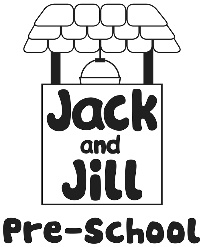 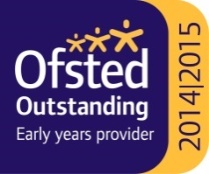 Registration of InterestThis form can be completed by hand, or using Microsoft Word (if you open it in any other word processor the formatting may be lost). Once you have filled out the form please email it to admin@jackandjillpre-school.co.uk. I agree to Jack and Jill Pre-School holding the personal data I have provided until my child reaches school age. (Jack and Jill Pre-school’s privacy notice is available to read from the link on our home page).Child’s Surname:	Child’s First Name:	Date of Birth:						Gender:	Male 	Female Postcode:						Ethnicity: 			Contact telephone no: Email Address: When would you like your child to start at the Pre-school:	 Do you have an idea of the days/sessions you require? Were you referred to Jack and Jill Pre-school? If yes, please say who referred you:Parent/Carer Name:	 Date:	 If you no longer require a place please inform the Pre-school as soon as possible.